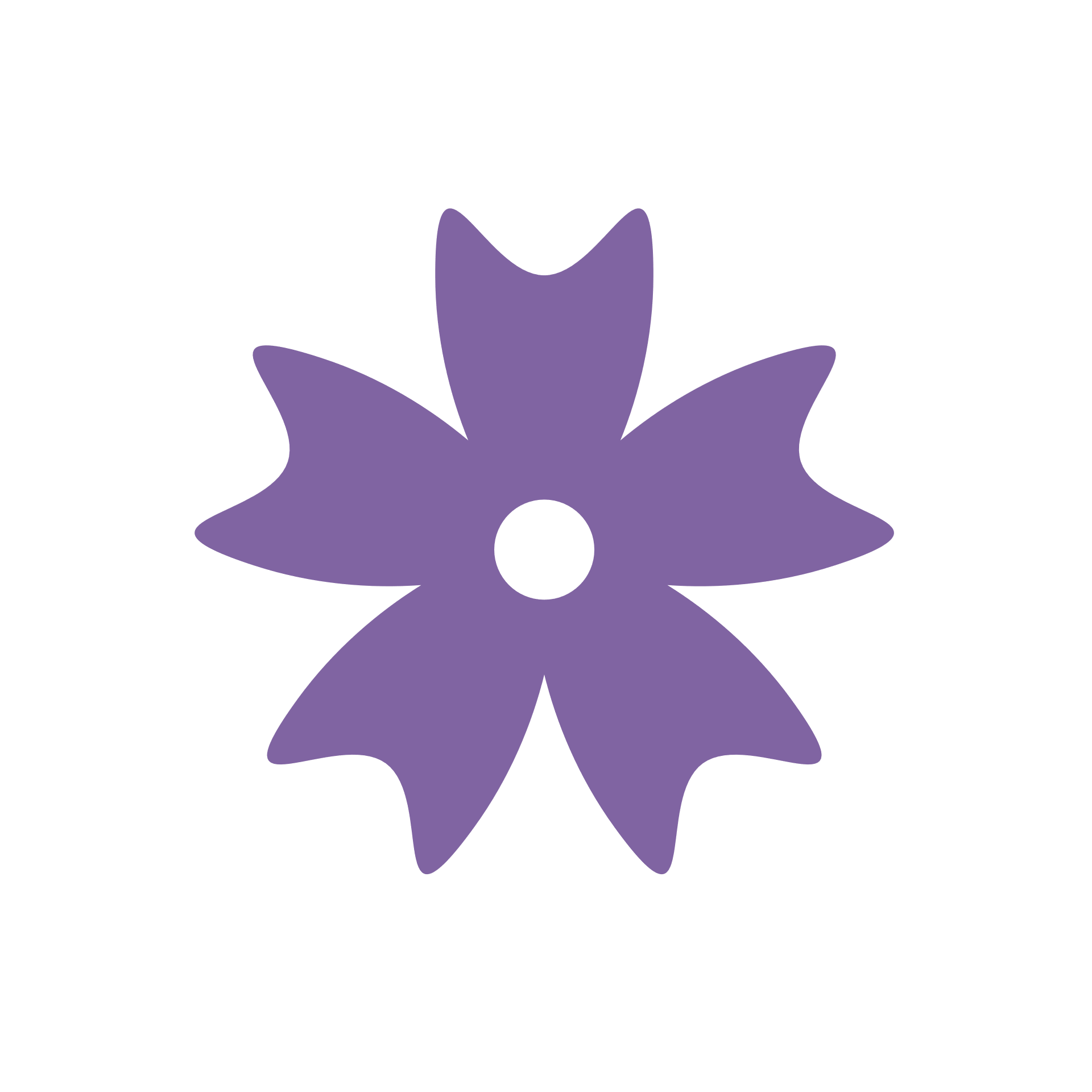 暖かくなり、冬ごもりしていた生き物たちが目覚める季節になりました。　今年度は、数年ぶりに対面形式によるグループ活動を開催することができ、活動内容の充実が図れたと思います。保護者の皆様や在籍校の担任の先生方のご支援、本当にありがとうございました。令和５年度　幸町小学校ことばきこえ教室グループ活動の記録９月　吃音グループ活動（吃音児童全学年と保護者が参加して自己紹介やゲームをして仲良くなりました。）１２月　吃音グループ活動（高学年吃音児と保護者が参加して、吃音を氷山に例えて吃理解を図りました。）　１２月　難聴グループ活動（全学年吃音児と保護者が参加して、自己紹介と工作をして仲良く活動しました。）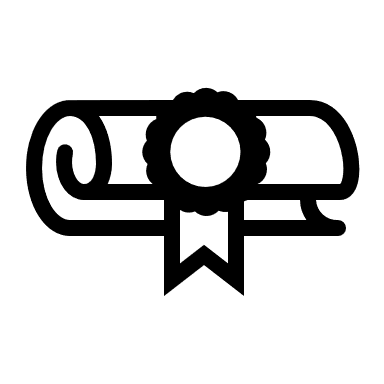 ２月　吃音グループ活動（高学年吃音児と保護者が参加しました。詳しくは裏面をご覧ください。）３月　吃音グループ活動　（通級を卒業する吃音児の卒業を祝う会を３月１５日に開催予定です。）吃音　高学年グループ活動　～卒業生に話を聞く会～令和５年２月５日（月）幸町小学校ことばきこえ教室　プレイルーム・オンライン同時開催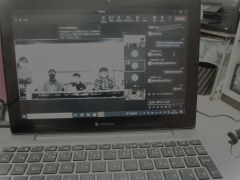 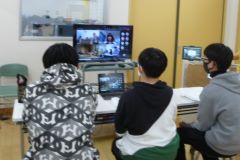 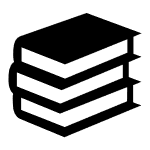 